Технический райдер группы3Gентльмена(любые условия обсуждаемы заранее по телефону)План сцены:Микрофоны:Все микрофоны шнуровые на стойках (журавль).Мониторная система:Три мониторные  линии:первая линия — 2 монитора от 200 Втвторая линия — 1 монитор от 200 Вттретья линия — монитор для барабанщика от 200 Вт.Гитарные комбики:Для гитары от 100 Вт (Marshall, Fender, VOX— не убитые!). На гитарном комбике/стеке обязательно должен быть вход "Return".Для бас-гитары от 200 Вт (Ampeg, MarkBass, Gallien-Krueger, Fender — не убитые!).Ударная установка:Приоритет по убыванию: DW / Yamaha / Pearl / Tama / Premier / Ddrum / Gretch / Sonor.  Бас-барабан 20`/22`, 1 Альт 12`/14`, 1 Том 16`, стойка под малый барабан, Стойка хай-хэт, две прямых стойки, один журавль, стул для барабанщика.Все пластики должны быть в нормальном состоянии!
3gentlmena@mail.ru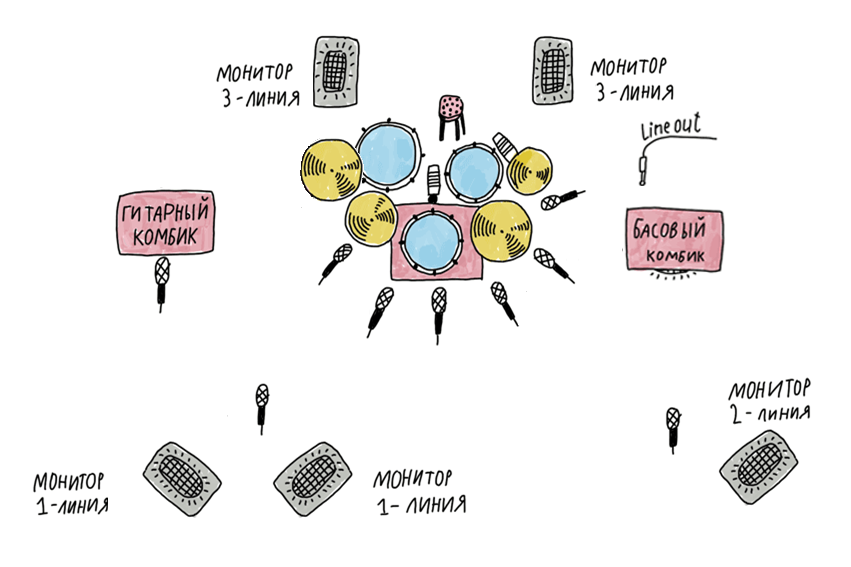 